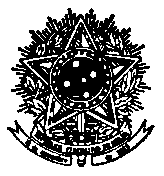 SERVIÇO PÚBLICO FEDERALUNIVERSIDADE FEDERAL DE SANTA CATARINAPró-Reitoria de Ensino de GraduaçãoGabinete da Pró-ReitoraCampus Prof. João David Ferreira Lima –CEP 88040-900Trindade - Florianópolis - Santa Catarina - Brasil | www.preg.ufsc.br / +55 (48) 3721-9276E-mail – preg@reitoria.ufsc.br Ficha de Inscrição para o Espaço de Relatos de Experiências Sobre Avaliação dos Cursos pelos Estudantes da UFSCCurso:__________________________________________________________________________Órgão Responsável (Coordenadoria, Departamento, centro acadêmico, etc.): ________________________________________________________________________________Nome do(s) Participante(s): ________________________________________________________________________________________________________________________________________________________________Resumo para publicação no caderno do fórum (Resuma em no máximo dois parágrafos a experiência que será relatada):_____________________________________________________________________________________________________________________________________________________________________________________________________________________________________________________________________________________________________________________________________________________________________________________________________________________________________________________________________________________________________________________________________________________________________________________________________________________________________________________________________________________________________________________________________________________________________________________________________________________________________________________________________________________________________________________________________________________________________________________________Contato e-mail e telefone: __________________________________________________________A sua inscrição será confirmada por e-mail.